План работы первичной профсоюзной организации на 2020-2021 учебный годСЕНТЯБРЬ1. Оформление профсоюзного уголка (дополнение, обновление)2. Проверка трудовых книжек.3. Составление плана работы на 2020 – 2021 учебный год.4. Проведение сверки учёта членов Профсоюза.5. Составление перечня юбилейных, праздничных и знаменательных дат для членов Профсоюза.6. День охраны труда: рейд комиссии по ОТ и ТБ - готовность к учебному году.ОКТЯБРЬ1. Проверка инструкций по охране труда и технике безопасности, наличие подписей работающих.2. Подготовка и проведение профсоюзного собрания "Правила внутреннего трудового распорядка".3.  Экологический субботник по уборке территории МБУ ДО «СЮН».НОЯБРЬ 1. Провести заседание профкома «О результатах проверки ведения личных дел и трудовых книжек работающих». 2. Проверить правильность оформления финансовых документов (смет, отчетов, актов). 3. Проанализировать результативность проводимой работы по мотивации профсоюзного членства. 4. День охраны труда: соблюдение   правил и требований ОТ и ТБ на рабочих местах.  5. Составление списков сотрудников МБУ ДО «СЮН» на получение новогодних подарков для детей.ДЕКАБРЬ1. Отчёт о выполнении Коллективного договора.2. Организация выдачи новогодних подарков для детей членов Профсоюза.3. Подготовка новогоднего праздника для работников образовательного учреждения.4. Согласование график отпусков работников на 2021год. 5. День охраны труда: наличие инструкций по ОТ и ТБ на рабочих местах, соблюдение ОТ при работе. 6. Подготовка и проведение профсоюзного собрания "Об организации работы по Охране Труда и Технике Безопасности". ЯНВАРЬ1. Провести заседание профсоюзного комитета.2. Проверить выполнение принятых решений на профсоюзных собраниях и заседаниях профкома. 3. Работа с документацией: обновление, согласование.4. День охраны труда: инструктаж по охране жизни и здоровья и охране труда в зимний период (обледенение, сосульки).ФЕВРАЛЬ1. Подготовить отчёт о ходе выполнения соглашения по охране труда и технике безопасности.2. Подготовка и проведение мероприятий, посвященным 23 февраля и Международному женскому Дню 8 Марта. МАРТ1. Проведение мероприятия  в честь Международного женского дня 8 Марта.АПРЕЛЬ1. Проверить и обследовать техническое состояние здания, оборудования на соответствие нормам и правилам охраны труда.2. Провести профсоюзное собрание «Об организации работы по охране труда и технической безопасности».3. Об участии сотрудников в экологических  субботниках и благоустройстве территории МБУ ДО «СЮН».МАЙ1. Рассмотрение отчёта о выполнении коллективного договора (любые пункты) совместно с администрацией.2.Ознакомление работников с нормативными документами по правовым вопросам.3. Участие в демонстрации и митинге, посвященным Международному дню солидарности трудящихся и Дню Победы.ИЮНЬ1. Планирование профсоюзных собраний на следующий учебный год.2. Проверить состояние охраны труда и техники безопасности в МБУ ДО «СЮН».3. Осуществлять контроль за своевременной выплатой отпускных работникам образовательного учреждения.ИЮЛЬ1. Поверка ведения личных дел и трудовых книжек сотрудников МБУ ДО «СЮН».3. Проверка и обследование технического состояния зданий и сооружений, помещений МБУ ДО «СЮН» на соответствие нормам и правилам охраны труда.4. День охраны труда: состояние территории МБУ ДО «СЮН».АВГУСТ1. Согласовать с администрацией: - тарификацию; - штатное расписание; контроль за комплектованием групп и расстановкой кадров на новый учебный год. 2. Привести в порядок делопроизводство в профсоюзной организации: работа с документацией, согласование, составление и утверждение планов, обновление инструкций и др.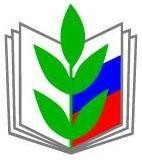 ПРОФСОЮЗ РАБОТНИКОВ НАРОДНОГО ОБРАЗОВАНИЯ И НАУКИ РФ(общероссийский профсоюз образования)БЕЛГОРОДСКАЯ РЕГИОНАЛЬНАЯ ОРГАНИЗАЦИЯ АЛЕКСЕЕВСКАЯ ТЕРРИТОРИАЛЬНАЯ ОРГАНИЗАЦИЯПЕРВИЧНАЯ ПРОФСОЮЗНАЯ ОРГАНИЗАЦИЯ МБУ ДО «СЮН»    